Кормушки для птицВесна - непростое время для птиц многие из них возвращаются из тёплых краёв, но выжить им нелегко на улицах города. Наши ребята Миша, Руслан, Юра и Никита изготовили своими руками очень интересные кормушки для наших пернатых друзей.  Сегодня мы их развесели на деревьях на территории детского дома. В кормушки положили семечки, пшено, сушёные яблоки.В качестве награды благодарные пернатые, возможно совьют гнезда, или просто будут распевать для нас свои звонкие песни по утрам.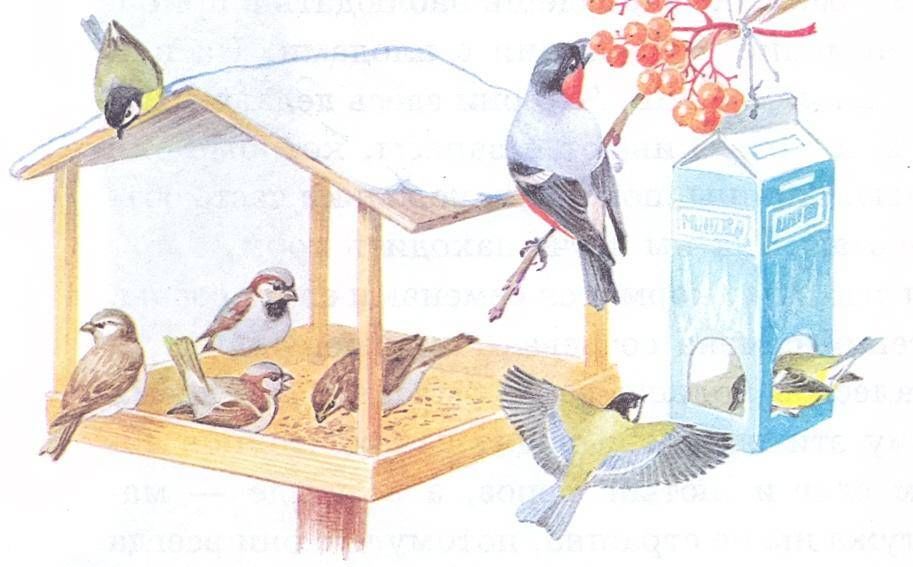 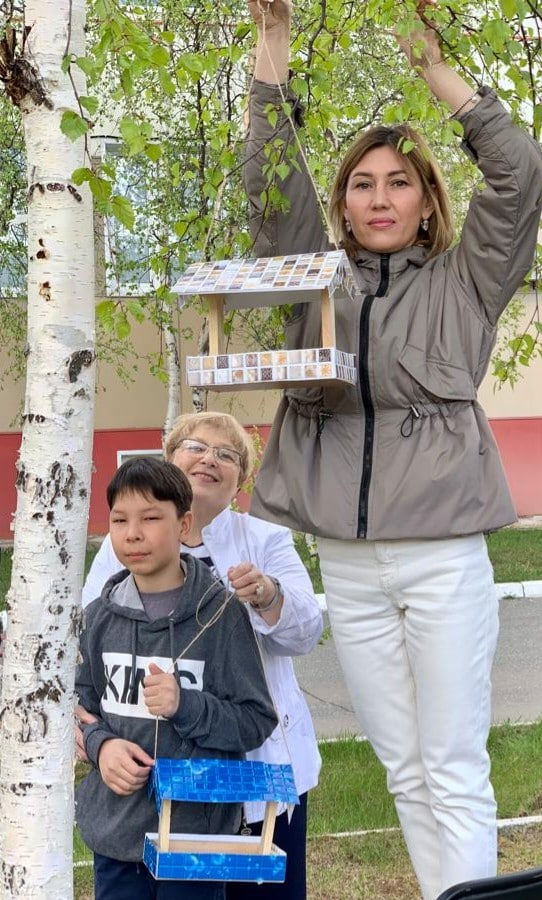 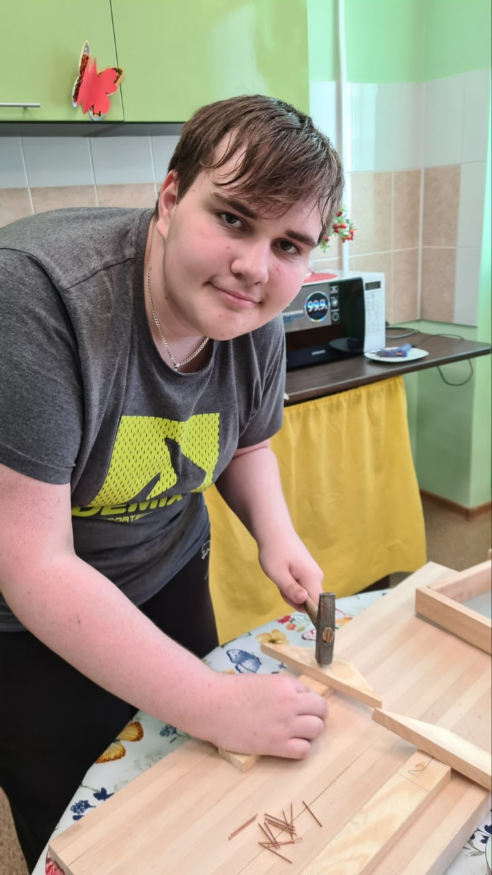 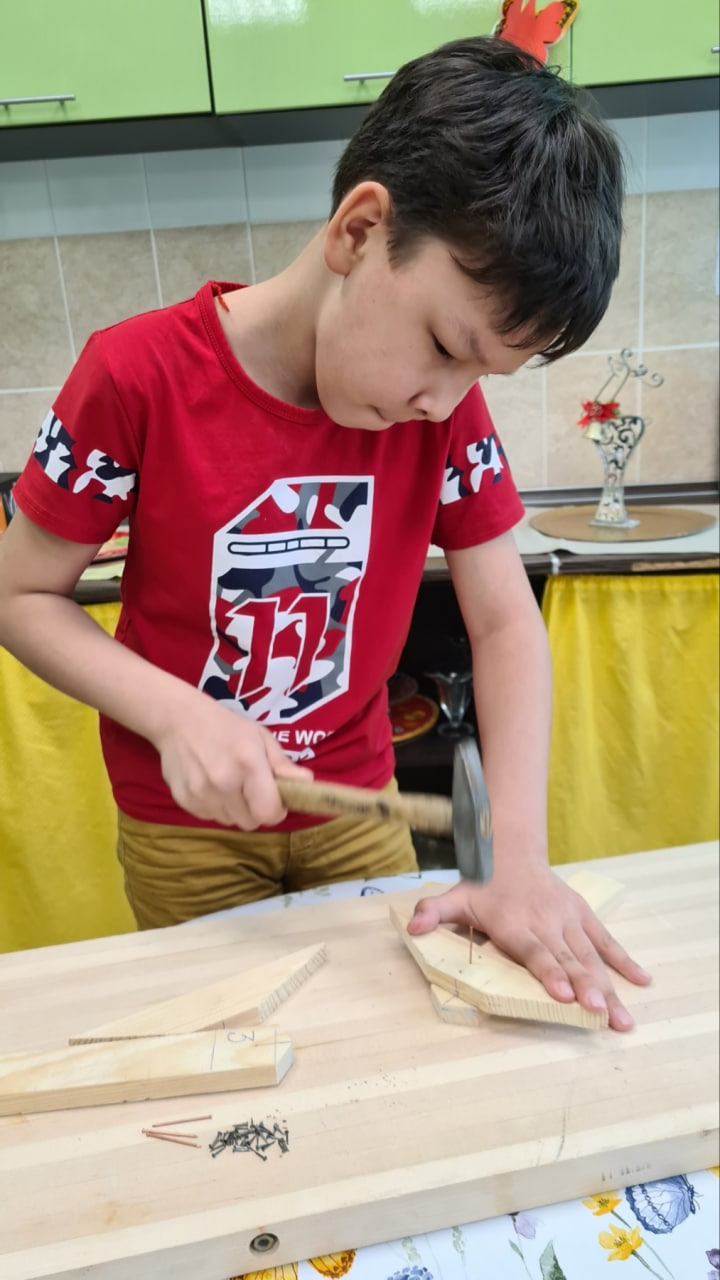 